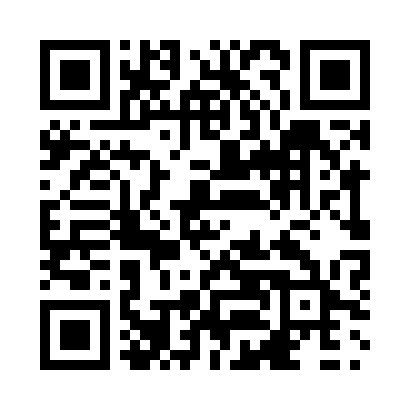 Prayer times for Dame-Plate, Quebec, CanadaMon 1 Jul 2024 - Wed 31 Jul 2024High Latitude Method: Angle Based RulePrayer Calculation Method: Islamic Society of North AmericaAsar Calculation Method: HanafiPrayer times provided by https://www.salahtimes.comDateDayFajrSunriseDhuhrAsrMaghribIsha1Mon3:115:131:056:308:5711:002Tue3:125:141:066:308:5710:593Wed3:135:151:066:308:5710:584Thu3:145:151:066:308:5610:575Fri3:155:161:066:308:5610:576Sat3:165:171:066:308:5510:567Sun3:175:171:066:298:5510:558Mon3:195:181:076:298:5410:549Tue3:205:191:076:298:5410:5210Wed3:225:201:076:298:5310:5111Thu3:235:211:076:298:5310:5012Fri3:255:221:076:288:5210:4913Sat3:265:231:076:288:5110:4714Sun3:285:241:076:288:5110:4615Mon3:295:251:076:278:5010:4516Tue3:315:261:076:278:4910:4317Wed3:335:271:086:268:4810:4218Thu3:345:281:086:268:4710:4019Fri3:365:291:086:258:4610:3820Sat3:385:301:086:258:4510:3721Sun3:405:311:086:248:4410:3522Mon3:415:321:086:248:4310:3323Tue3:435:331:086:238:4210:3224Wed3:455:341:086:238:4110:3025Thu3:475:351:086:228:4010:2826Fri3:485:361:086:218:3910:2627Sat3:505:371:086:208:3810:2428Sun3:525:391:086:208:3610:2229Mon3:545:401:086:198:3510:2030Tue3:565:411:086:188:3410:1931Wed3:585:421:086:178:3310:17